SUPPLEMENTARY MATERIALSS1. PREDICTING COGNITIVE EVOLUTION WITH CANTAB SCORES AT BASELINEGeneralized linear models were used in order to assess the utility of the CANTAB tests included in the present paper for predicting the cognitive evolution of the participants. In this regard, classification at the second follow-up stage was included as the response variable in the regression models. Given that it is a multiclass classification problem (i. e., with categories SCC-Stable, MCI-Stable, and MCI-Worsened group), multinomial logistic models were employed. In all models, either simple or multiple, coefficients’ estimates were reported as odds ratios (OR). Area under the curve (AUC) was used as a performance indicator of the generalized models. AUC greater than 0.7 would indicate a good performance, whereas values greater than 0.8 would indicate a very good predictive capacity.A. PAIRED ASSOCIATES LEARNING (PAL). PAL total errors adjusted 6 shapesTable S1.1. Summary of multinomial logistic model predicting cognitive evolution by means of PAL total errors adjusted 6 shapes at baseline after controlling for age. Coefficients are reported as relative risks ratios. The category of reference was SCC-Stable. AUC for this model was 0.78.Note:  ***p< 0.01 B. PATTERN RECOGNITION MEMORY (PRM)Table S1.2. Summary of multinomial logistic model predicting cognitive evolution by means of PRM scores at baseline after controlling for age. Coefficients are reported as relative risks ratios. The category of reference was SCC-Stable. AUC for this model was 0.79.Note:  ***p< 0.01 C. DELAYED MATCHING TO SAMPLE (DMS)Table S1.3. Summary of multinomial logistic model predicting cognitive evolution by means of DMS scores at baseline after controlling for age. Coefficients are reported as relative risks ratios. The category of reference was SCC-Stable. AUC for this model was 0.71.Note:  ***p< 0.01 D. SPATIAL SPAN (SSP)Table S1.4. Summary of multinomial logistic model predicting cognitive evolution by means of SSP scores at baseline after controlling for age. Coefficients are reported as relative risks ratios. The category of reference was SCC-Stable. AUC for this model was 0.71.Note:  **p< 0.05; ***p< 0.01 E. ALL CANTAB SCORESTable S1.5. Summary of multinomial logistic model predicting cognitive evolution by means of all CANTAB tests scores at baseline after controlling for age. Coefficients are reported as relative risks ratios. The category of reference was SCC-Stable. AUC for this model was 0.86.Note:  **p< 0.05; ***p< 0.01 Figure S1.1. Effects plots for multinomial logistic model including PAL scores as the predictor of cognitive evolution at the last follow-up stage.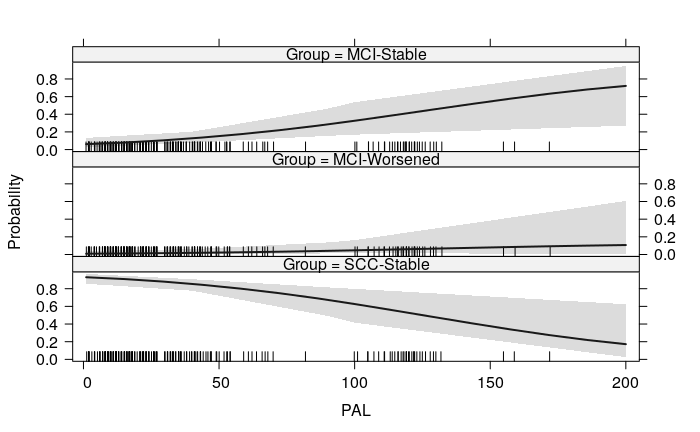 Figure S1.2. Effects plots for multinomial logistic model including PRM scores as the predictor of cognitive evolution at the last follow-up stage.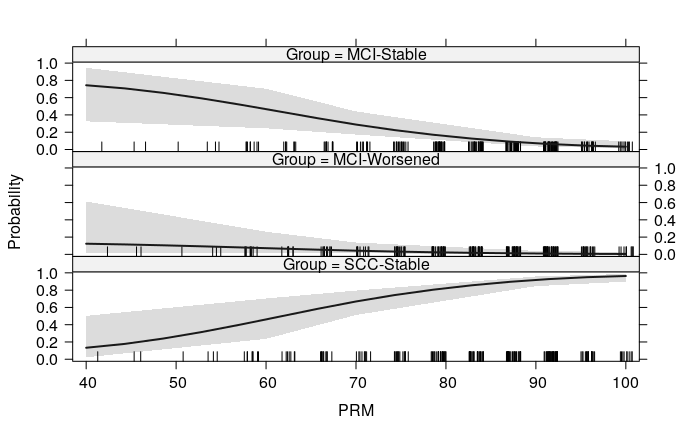 Figure S1.3. Effects plots for multinomial logistic model including DMS scores as the predictor of cognitive evolution at the last follow-up stage.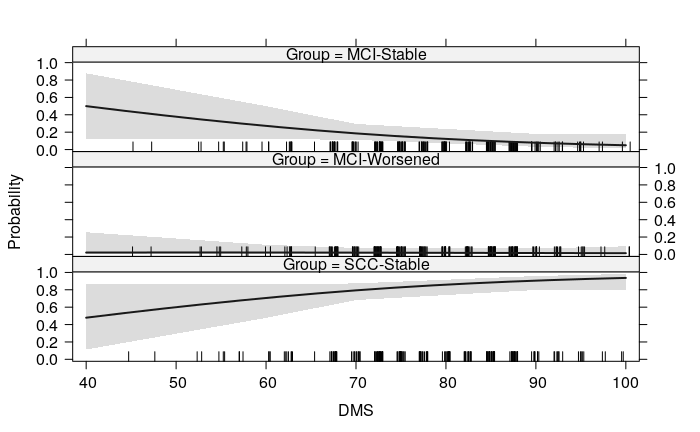 Figure S1.4. Effects plots for multinomial logistic model including SSP scores as the predictor of cognitive evolution at the last follow-up stage.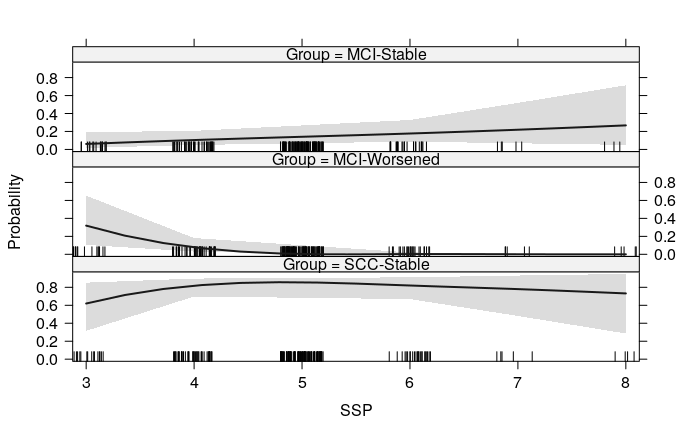 S2. TRAJECTORIES IN COGNITIVE INDICATORS IN THE STUDIED GROUPSA. MINIMENTAL STATE EXAMINATION (MMSE)Table S2.1. Summary of model comparison for MMSE scores. All models include random effects for intercepts and age at baseline as covariate. Model 1 is the null mixed model (i. e., random intercepts and age covariate only); Model 2 is the mixed model with main effects; and Model 3 is the mixed model with main effects and interactions. Coefficients and standard errors (in parentheses).Note:  **p< 0.05; ***p< 0.01 Figure S2.1. Estimated means according to the fittest model for MMSE scores in the three times of the study.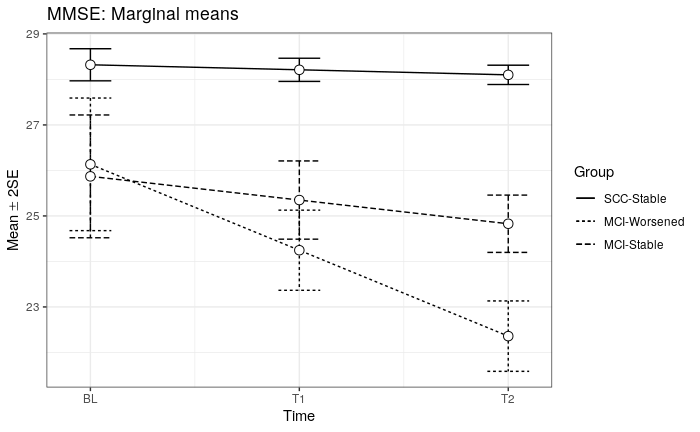 Pairwise comparisonsTable S2.2. Summary of pairwise comparisons between groups along the three times of the study for MMSE scores. FWER corrections based on Tukey’s procedure were carried out to estimate statistical significance in multiple comparisons.B. CAMBRIDGE COGNITIVE EXAMINATION (CAMCOG-R)Table S2.3. Summary of model comparison for CAMCOG-R scores. All models include random effects for intercepts and age at baseline as covariate. Model 1 is the null mixed model (i. e., random intercepts and age covariate only); Model 2 is the mixed model with main effects; and Model 3 is the mixed model with main effects and interactions. Coefficients and standard errors (in parentheses) .Note: ***p< 0.01Figure S2.2. Estimated means according to the fittest model for CAMCOG-R scores in the three times of the study.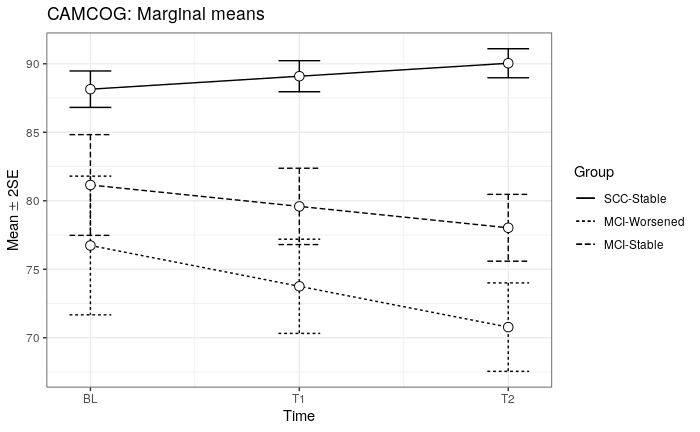 Table S2.4. Summary of pairwise comparisons between groups along the three times of the study for CAMCOG-R scores. FWER corrections based on Tukey’s procedure were carried out to estimate statistical significance in multiple comparisons.Dependent variableMCI-WorsenedMCI-Stable(1)(2)Age at Baseline2.4891.364(0.375)(0.267)PAL total errors adjusted 6 shapes1.035***1.028***(0.007)(0.006)Intercept0.0160.059(0.591)(0.380)Akaike Inf. Crit.237.549237.549Dependent VariableMCI-WorsenedMCI-Stable(1)(2)Age at Baseline2.224***1.411***(0.358)(0.260)PRM Percentage Correct at Baseline0.874***0.898***(0.027)(0.022)Intercept3,967.146***1,116.616***(2.071)(1.764)Akaike Inf. Crit.234.454234.454Dependent variable:MCI-WorsenedMCI-Stable(1)(2)Age at Baseline3.210***1.750***(0.353)(0.262)DMS Percentage Correct at Baseline0.918***0.939***(0.028)(0.023)Intercept65.139***25.626***(2.056)(1.773)Akaike Inf. Crit.264.082264.082Dependent variable:MCI-WorsenedMCI-Stable(1)(2)Age at Baseline3.838**2.196***(0.396)(0.239)Spatial Span at Baseline0.116***0.749***(0.428)(0.253)Intercept912.406***0.804***(1.705)(1.236)Akaike Inf. Crit.241.133241.133Dependent variableMCI-WorsenedMCI-Stable(1)(2)Age at Baseline1.776***1.006***(0.465)(0.309)PAL Total Errors at Baseline1.021***1.021***(0.009)(0.007)PRM Percentage Correct at Baseline0.915***0.918***(0.032)(0.025)DMS Percentage Correct at Baseline0.982***0.951***(0.036)(0.028)Spatial Span at Baseline0.183**1.301***(0.497)(0.313)Intercept206,857.900***925.270***(3.794)(2.839)Akaike Inf. Crit.200.258200.258Dependent variable: MMSEDependent variable: MMSEDependent variable: MMSEModel 1Model 2Model 3Age at baseline-0.674***(0.108)-0.416***(0.011)-0.413***(0.103)Evaluation Time-0.167**(0.069)-0.111(0.071)MCI-Worsened-5.148***(0.437)-2.188***(0.764)MCI-Stable-3.254***(0.339)-2.452***(0.709)Evaluation Time x MCI-Worsened-1.777***(0.395)Evaluation Time  x MCI-Stable-0.410(0.316)Intercept27.759***(0.105)28.452***(0.173)28.340***(0.178)Observations587587587Log Likelihood-1,223.150-1,152.311-1,143.838Akaike Inf. Crit.2,458.3002,322.6212,309.676Bayesian Inf. Crit.2,484.5302,361.9192,357.669ContrastTimeEstimateSEdftp-valueSCC-Stable - MCI-WorsenedBL2.190.762042.870.013SCC-Stable - MCI-StableBL2.450.712043.460.002MCI-Worsened - MCI-StableBL0.261.002040.260.962SCC-Stable - MCI-WorsenedT13.970.472048.43<0.001SCC-Stable - MCI-StableT12.860.462046.25<0.001MCI-Worsened - MCI-StableT1-1.100.62204-1.790.176SCC-Stable - MCI-WorsenedT25.740.4120413.89<0.001SCC-Stable - MCI-StableT23.270.342049.60<0.001MCI-Worsened - MCI-StableT2-2.470.50204-4.97<0.001Dependent variable: CAMCOG-RDependent variable: CAMCOG-RDependent variable: CAMCOG-RModel 1Model 2Model 3Age at baseline-5.789***(0.577)-3.466***(0.490)-3.456***(0.501)Evaluation Time0.724***(0.196)0.946***(0.204)MCI-Worsened-17.759***(1.751)-11.410***(2.677)MCI-Stable-11.878***(1.361)-6.995***(1.998)Evaluation Time x MCI-Worsened-3.926***(1.280)Evaluation Time  x MCI-Stable-2.508***(0.741)Intercept87.001***(0.570)88.740***(0.649)88.297***(0.671)Observations587587587Log Likelihood-1,923.838-1,855.360-1,844.848Akaike Inf. Crit.3,859.6773,728.7203,711.696Bayesian Inf. Crit.3,885.9063,768.0183,759.690ContrastTimeEstimateSEdftp-valueSCC-Stable - MCI-WorsenedBL11.412.682044.26<0.001SCC-Stable - MCI-StableBL6.992.002043.500.002MCI-Worsened - MCI-StableBL-4.423.14204-1.410.340SCC-Stable - MCI-WorsenedT115.341.872048.21<0.001SCC-Stable - MCI-StableT19.501.542046.15<0.001MCI-Worsened - MCI-StableT1-5.832.20204-2.650.023SCC-Stable - MCI-WorsenedT219.261.7620410.96<0.001SCC-Stable - MCI-StableT212.011.372048.76<0.001MCI-Worsened - MCI-StableT2-7.252.00204-3.620.001